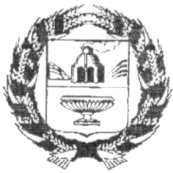 ЗАРИНСКИЙ РАЙОННЫЙ СОВЕТ НАРОДНЫХ ДЕПУТАТОВАЛТАЙСКОГО КРАЯ18.02.2021									                     № 5г. Заринск      На основании   Кодекса Российской Федерации об административных правонарушениях, в соответствии с Законом Алтайского края от 10.03.2009 № 12-ЗС "О наделении органов местного самоуправления государственными полномочиями в области создания и функционирования административных комиссий при местных администрациях", Законом Алтайского края от 10.07.2002 № 46-ЗС "Об административной ответственности за совершение правонарушений на территории Алтайского края", руководствуясь Уставом муниципального образования Заринский район Алтайского края, рассмотрев представление Администрации Заринского района, районный Совет народных депутатов                                                                    Р Е Ш И Л :        1. Принять решение «Об определении перечня должностных лиц, уполномоченных на составление протоколов об административных правонарушениях».         2. Признать утратившим силу решение Заринского районного Совета народных депутатов от 16.04.2013 №15 «Об определении перечня должностных лиц,уполномоченных на составление протоколовоб административных правонарушениях».             3. Направить указанное решение главе Заринского района для подписания и опубликования в установленном порядке.       4. Контроль за исполнением решения возложить на постоянную депутатскую комиссию по социально-правовым вопросам (Гордымов Н.И.)Заместитель председателя Заринскогорайонного Совета народных депутатов                                             Л.С.Турубанова         Принято решениемрайонного Совета народных депутатов от 18.02.2021 №5                                                             Р Е Ш Е Н И ЕОб определении перечня должностных лиц,уполномоченных на составление протоколовоб административных правонарушениях            1.Утвердить Перечень должностных лиц муниципальных образований Заринского района, уполномоченных на составление протоколов об административных правонарушениях (приложение). 2. Опубликовать настоящее решение в установленном законом порядке.     3.Контроль за исполнением решения возложить на первого заместителя главы администрации Заринского района Полякову С.Е.Глава района                                                                                           В.К.Тимирязев        19 февраля 2021№ 3                                                          Приложение к решению                Заринского районного Совета                                                                                                        народных депутатов                                                                                                        от 18.02.2021 № 5Переченьдолжностных лиц муниципального образования Заринский район и находящихся в его границах сельсоветов уполномоченных на составление протоколов об административных правонарушенияхРЕ Ш Е Н И Е №п/п№п/пНаименование должностных лицСтатья Закона Алтайского края № 46-ЗС от 10.07. 2002гСтатья Закона Алтайского края № 46-ЗС от 10.07. 2002г11Председатель комитета, главные специалисты комитета строительства и жилищно-коммунального хозяйства Администрации района   Ст. ст.25,  27, 36-1, 40-3,46,61,61-1   Ст. ст.25,  27, 36-1, 40-3,46,61,61-122Начальник отдела архитектуры и градостроительства Администрации района    Ст.ст.27, 68-2    Ст.ст.27, 68-233Заместитель главы Администрации района, председатель комитета по экономике  Администрации Заринского района, заместитель председателя комитета и главные специалисты комитета по экономике Администрации района    Ст. ст. 49-4,68-2    Ст. ст. 49-4,68-244 Заместитель главы Администрации района председатель комитета, начальники отделов комитета по сельскому хозяйству    Ст.ст. 25,27,40,40-    2,40-3,70          Ст.ст. 25,27,40,40-    2,40-3,70      55Первый заместитель главы Администрации района,     Ст.ст.5, 25, 25-1(ч.2,3,4 в части оказания муниципальных услуг),  51,58,            60,61    Ст.ст.5, 25, 25-1(ч.2,3,4 в части оказания муниципальных услуг),  51,58,            60,6166Начальник отдела по делам  ГО и ЧС и мобилизационной работе Администрации района    Ст.ст. 46,61-1,67, 68    Ст.ст. 46,61-1,67, 6877Начальник отдела по управлению имуществом  и земельным отношениям, заместитель начальника отдела, главный и ведущий специалисты отдела по управлению имуществом  и земельным отношениям,    Ст.ст. 40,40-2,40-3                  Ст.ст. 40,40-2,40-3              88Управляющий делами Администрации района, заведующий организационным отделом, главный специалист организационного отдела, ведущий специалист организационного отделаСт.25-1(ч 2,3,4, в части оказания муниципальных услуг), ст. 51, ст.58,ст.60Ст.25-1(ч 2,3,4, в части оказания муниципальных услуг), ст. 51, ст.58,ст.609 Начальник контрольно-ревизионного отдела, главные специалисты контрольно-ревизионного отдела Комитета по финансам, налоговой и кредитной политике Администрации района Начальник контрольно-ревизионного отдела, главные специалисты контрольно-ревизионного отдела Комитета по финансам, налоговой и кредитной политике Администрации района Начальник контрольно-ревизионного отдела, главные специалисты контрольно-ревизионного отдела Комитета по финансам, налоговой и кредитной политике Администрации района    ст.87-2.2 ч.210Должностные лица администраций сельсоветов, находящихся в границах Заринского района (глава администрации сельсовета, секретарь администрации сельсовета),Должностные лица администраций сельсоветов, находящихся в границах Заринского района (глава администрации сельсовета, секретарь администрации сельсовета),Должностные лица администраций сельсоветов, находящихся в границах Заринского района (глава администрации сельсовета, секретарь администрации сельсовета),Ст.25, 25-1 (ч.2, 3,4 в части оказания муниципальных услуг), 27, 36-1, 40, 40-2, 40-3, 46, 49-4, 51, 58, 60, 61, 61-1, 67, 68, 68-2, 70